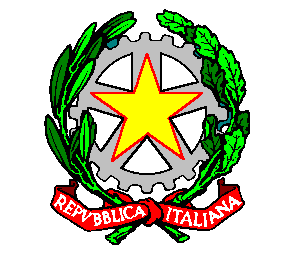 CORTE  DI  APPELLO  DI  CATANIA-----------------------------------------Sezione TerzaUdienza del 18 aprile 2024Procedimenti con trattazione oraleProcedimenti con trattazione cartolareNUMERO D’ORDINENUMERO REG. GEN.ORARIO12133/1909.3025986/2309.3031808/1909.304117/2409.3052156/1910.0061963/1910.0073965/2110.0082146/1910.009692/1910.30102840/2310.3011574/23 (SIGE)11.0012588/23 (SIGE)11.0013675/23 (SIGE)11.0014145/23 (SIGE)11.00154603/23 13.00NUMERO D’ORDINENUMERO REG. GEN.12155/1922140/193114/2445219/2352148/196688/1973118/228694/1992157/19102127/19